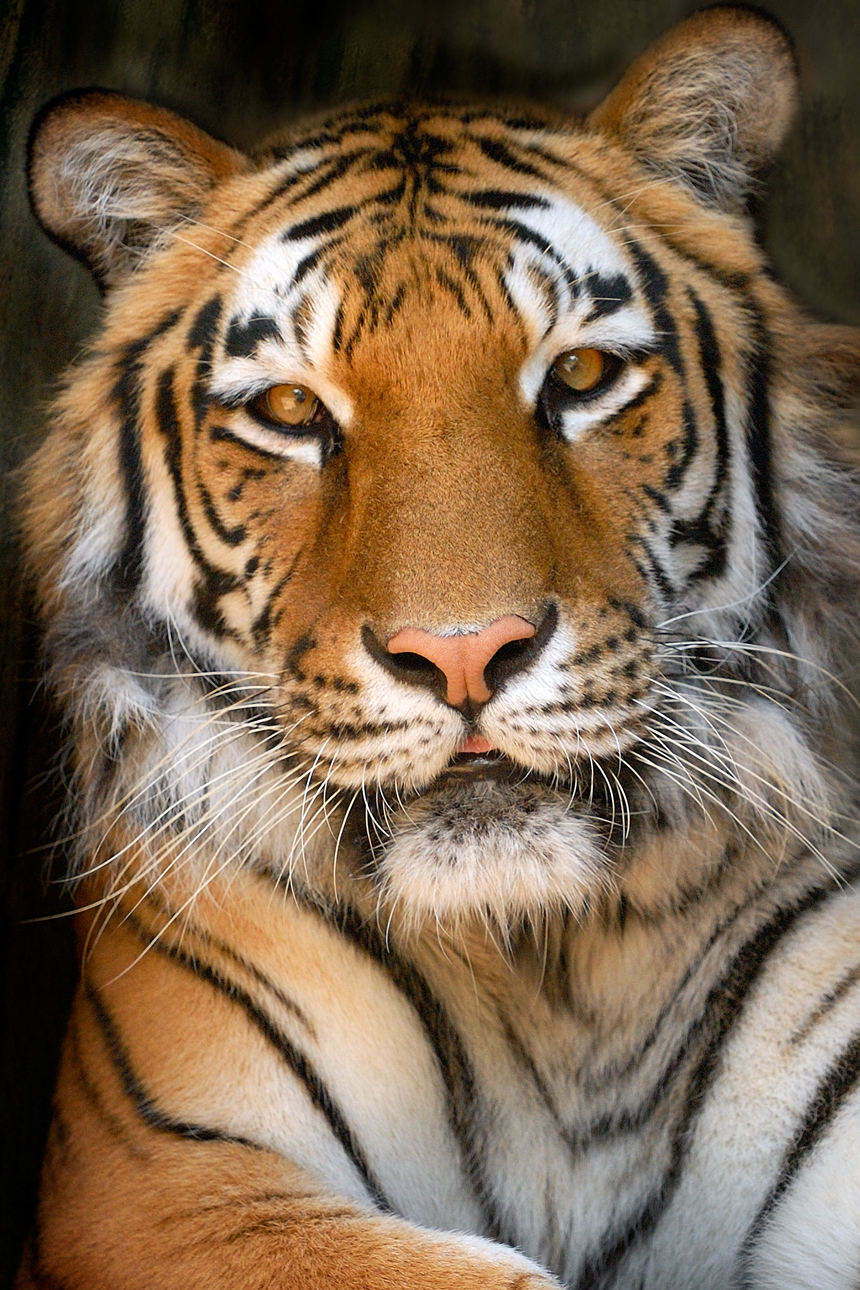 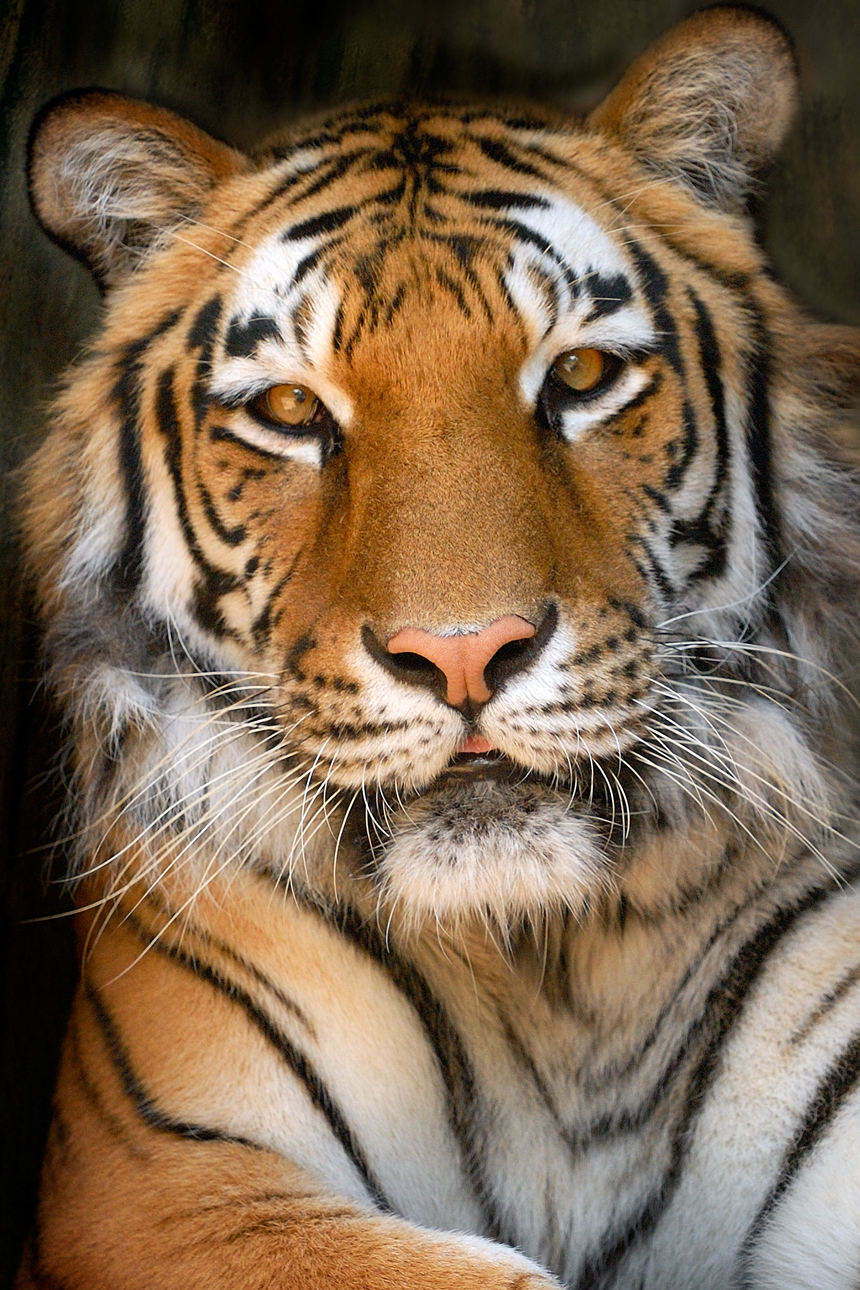 To manage accounts: www.myschoolaccount.com    No breakfast on 2 hour delays	*Menu Subject to ChangeSUNDAYMONDAYTUESDAYWEDNESDAYTHURSDAYFRIDAYSATURDAY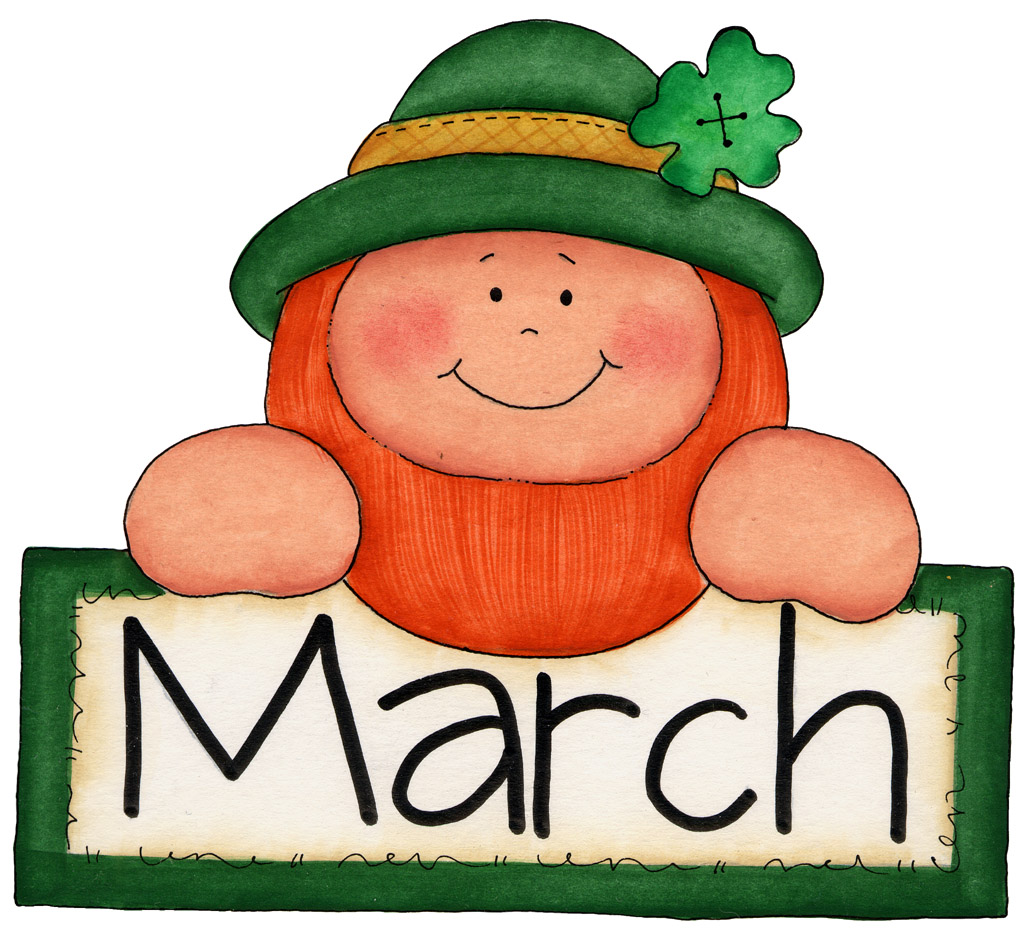 March 1Breakfast PizzaOrCerealWhole grain breadFruit / VegetableMilk / JuiceMarch 2Cinnamon BunOrCereal BarYogurtFruit / VegetableMilk / JuiceMenu Subject to ChangeMarch 5French Toast SticksOr CerealWhole grain bread Fruit / VegetableMilk / JuiceMarch 6Pancakes on a stickOrCereal BarYogurtFruit / VegetableMilk / JuiceMarch 7Pancakes & Sausage PattyOr CerealWhole Grain BreadFruit / VegetableMilk / JuiceMarch 8Breakfast PizzaOrCerealWhole grain breadFruit / VegetableMilk / JuiceMarch 9Cinnamon BunOrCereal BarYogurtFruit / VegetableMilk / Juice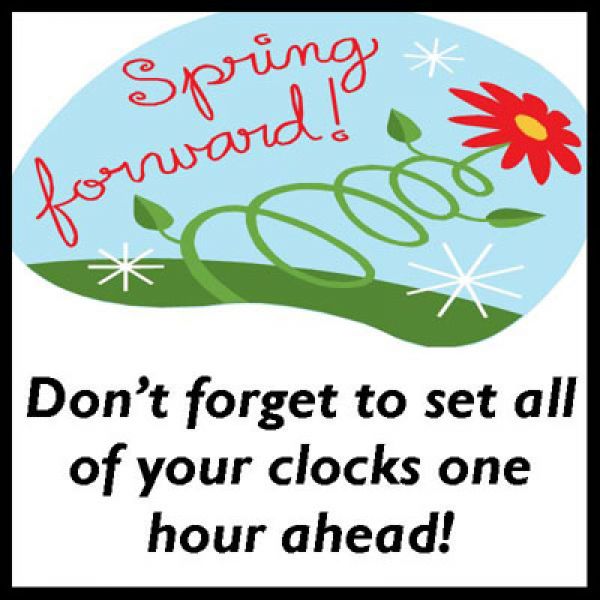 March 12French Toast SticksOr CerealWhole grain bread Fruit / VegetableMilk / JuiceMarch 13Pancakes on a stickOrCereal BarYogurtFruit / VegetableMilk / JuiceMarch 14Pancakes & Sausage PattyOr CerealWhole Grain BreadFruit / VegetableMilk / JuiceMarch 15Breakfast PizzaOrCerealWhole grain breadFruit / VegetableMilk / JuiceMarch 16Cinnamon BunOrCereal BarYogurtFruit / VegetableMilk / Juice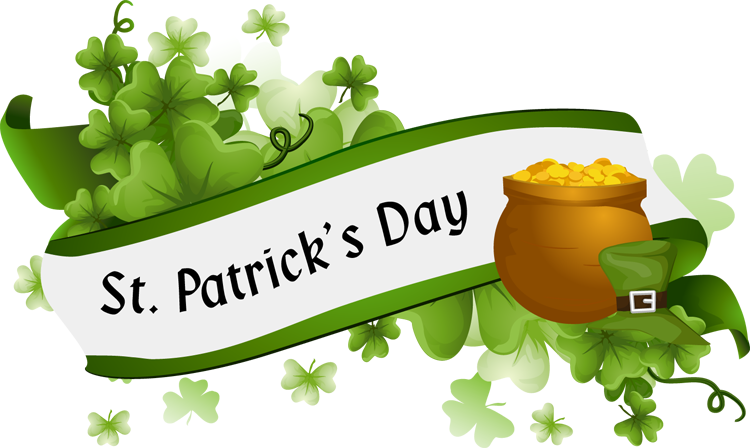 No Breakfast on two Hour DelaysMarch 19French Toast SticksOr CerealWhole grain bread Fruit / VegetableMilk / JuiceMarch 20Pancakes on a stickOrCereal BarYogurtFruit / VegetableMilk / JuiceMarch 21Pancakes & Sausage PattyOr CerealWhole Grain BreadFruit / VegetableMilk / JuiceMarch 22Breakfast PizzaOrCerealWhole grain breadFruit / VegetableMilk / JuiceMarch 23Cinnamon BunOrCereal BarYogurtFruit / VegetableMilk / JuiceElementary & MS/HSBreakfast-$ 1.50Milk -$.50Reduced -$.25All Meals areserved with 1% milk, fat free chocolate, fat free vanilla, fat free strawberry and skimMarch 26French Toast SticksOr CerealWhole grain bread Fruit / VegetableMilk / JuiceMarch 27Pancakes on a stickOrCereal BarYogurtFruit / VegetableMilk / JuiceMarch 28Pancakes & Sausage PattyOr CerealWhole Grain BreadFruit / VegetableMilk / JuiceMarch 29No SchoolMarch 30No School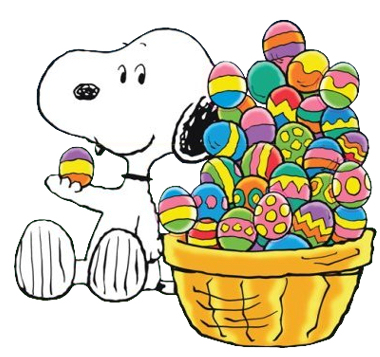 